Introduction to ChatGTP Integration in RStudioAbby Muricho Onencan2024-04-01Introduction to ChatGTP Integration in RStudioWelcome to the “Introduction to ChatGPT Generative AI Integration in R Programming” course! This course is designed for beginners interested in integrating generative AI technology, particularly OpenAI’s GPT-3.5 and GPT-4 LLMs, into the R programming language ecosystem. Through interactive sessions, you’ll gain hands-on experience in using generative AI (ChatGTP) to enhance R coding proficiency and streamline data analytics workflows.This course consists of three sessions:Session 1: Setup and Package “askgpt”and “air”Session 2: Exploring ChatGPT Tools for RSession 3: Enhancing Workflow with AI Assistants1. Configuring OpenAI API KeyTo utilize the default AI service from OpenAI, follow these stepsSign up here to create an OpenAI account and obtain an API key.Create an OpenAI API key to use with the ChatGPT sessions.Save the API key in RStudio in a text file.Note: Ensure valid payment details are entered into your OpenAI account for API functionality.2. Generative Pretrained Model (GPT)A Nested set of technologies from AI to transformersChatGPT falls under the group LLM known as transformers (Generative Pretrained Transformers)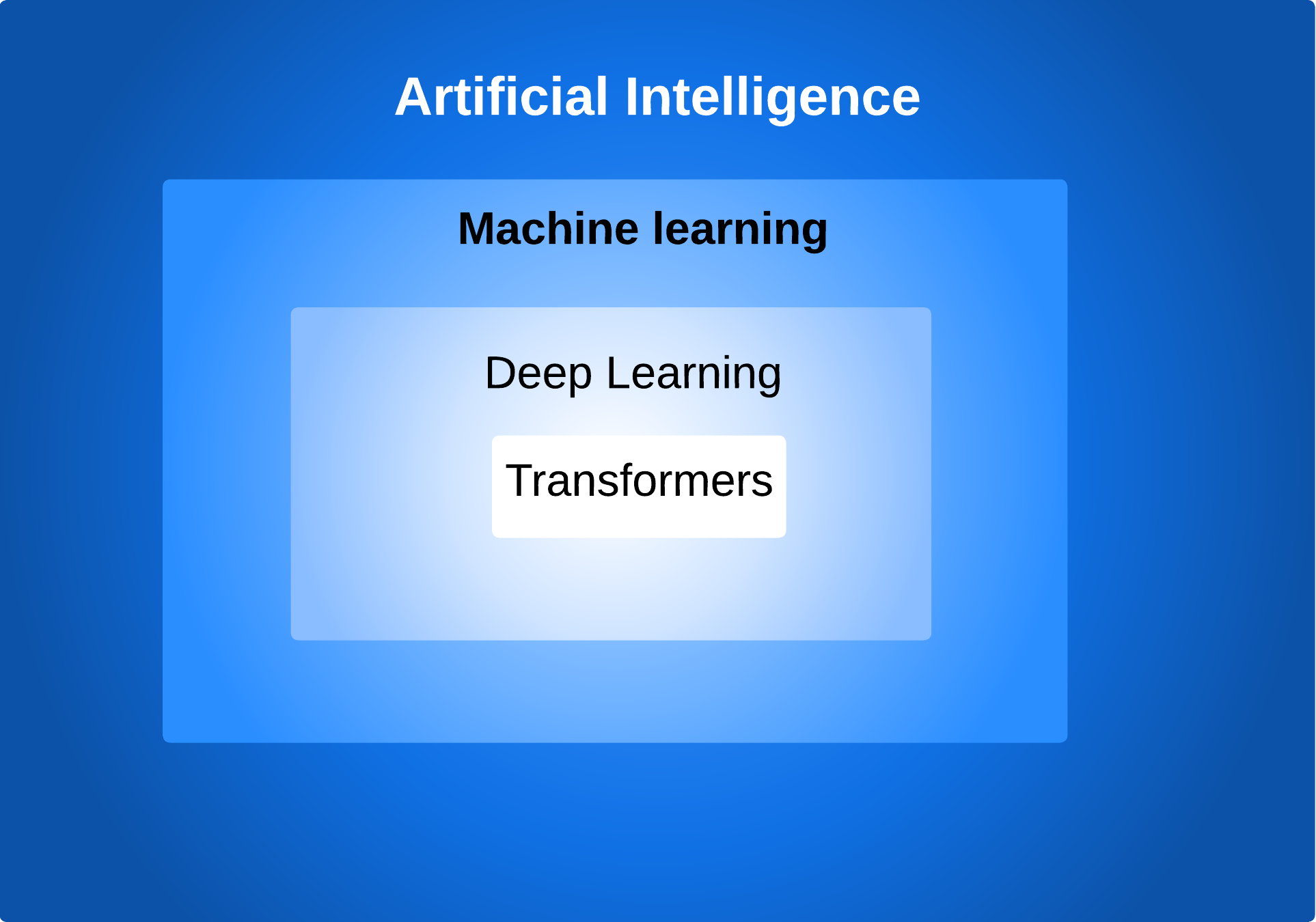 A Nested set of technologies from AI to transformersEssential concepts for using OpenAI API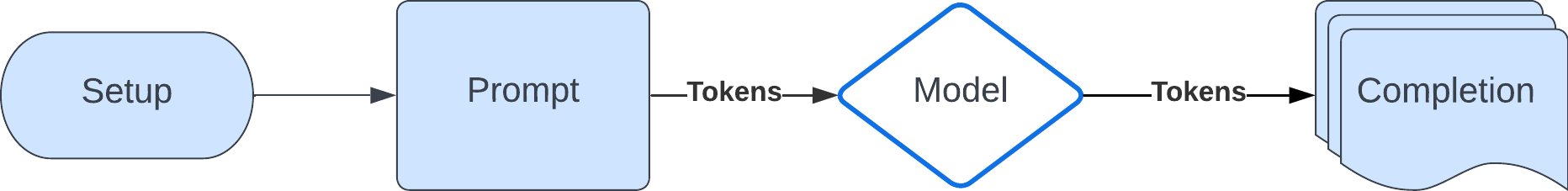 Essential concepts for using OpenAI APIPromptThe input text you put into the GPT modelsHave a chat formatInput and output messages stored in a listModelsGPT-4 TurboGPT-4GPT-3.5 Turbo (free)Assistants API (Code interpreter and Retrieval)Fine-tuning models (for creating custom models by fine-tuning base models)Embedding models (advanced search, clustering, and topic modeling)Base models (davinci-002 and babbage-002)Image models (DALLB7E 2 and 3)Audio models (Whisper for transcription / translation and TTS / TTS HD)TokensWords or parts of wordsAPI requests paid based on the number of tokens (input and output)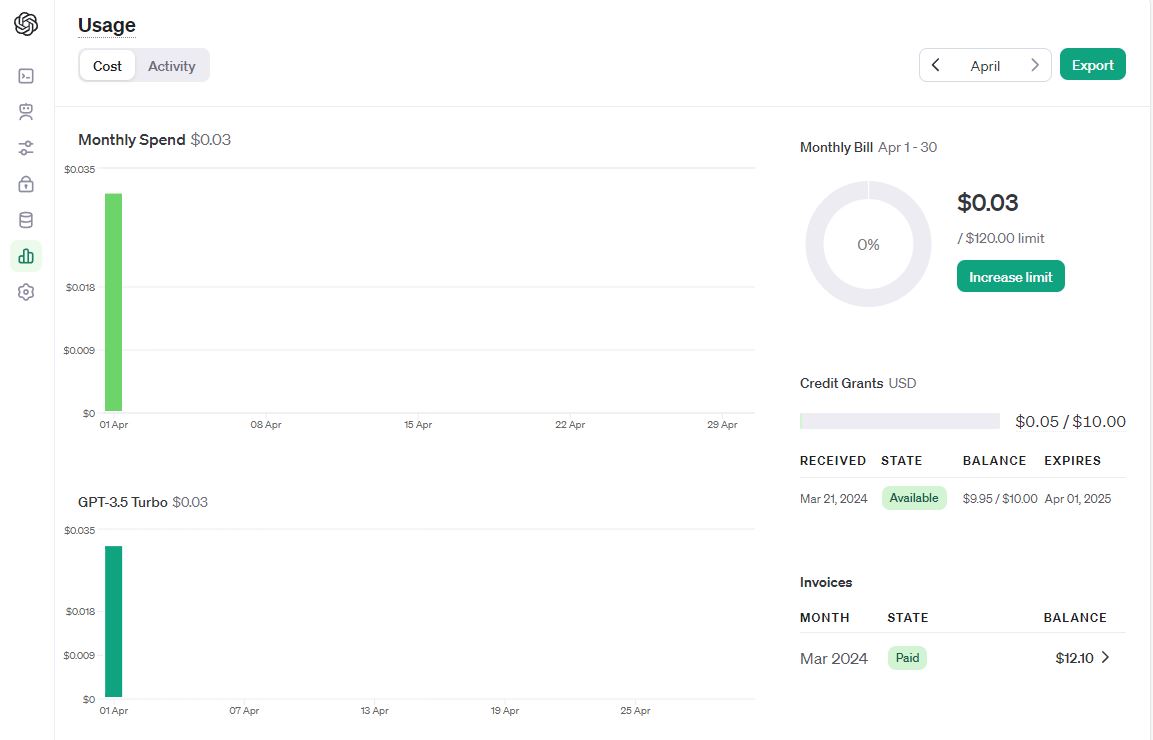 Tracking Monthly Usage